2.3 周而复始的循环一、基本说明1.授课教师：陆秀芹2.面向学生：高一年级3.课课名称：《周而复始的循环》（高中信息技术教科版必修一数据与计算第二章第三节）4.教学时间：40分钟5.课时：1二、教学目标1.了解列表的功能及常见操作。2.理解循环的概念。通过turtle画图项目掌握for循环的使用方法和作用。3.尝试利用for循环解决简单问题。三、教学重难点（一）教学重点掌握for循环的格式和使用方法；理解for循环的执行过程（二）教学难点能够灵活使用循环解决常见问题。教学过程【课前预习】（3min）通过课前预习并设置前置性作业，检查学生学情并了解教学重难点。课堂题目：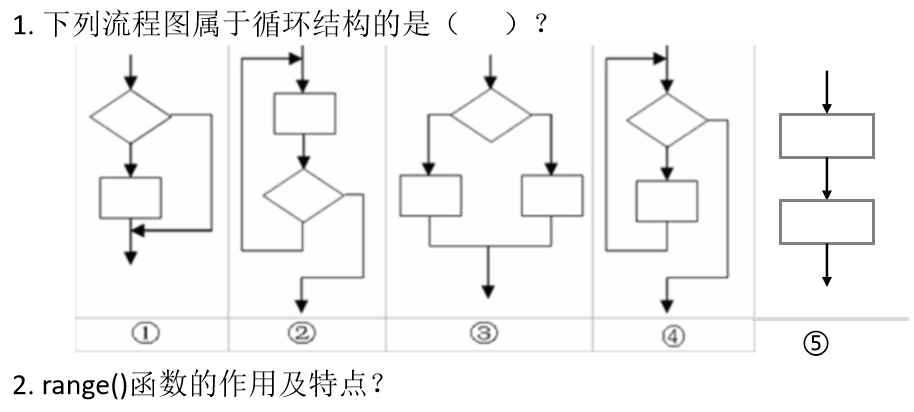 【课题引入】（2min）生活中我们会看到很多形状各异，色彩鲜艳的图,能否使用python画出这些好看的图案呢?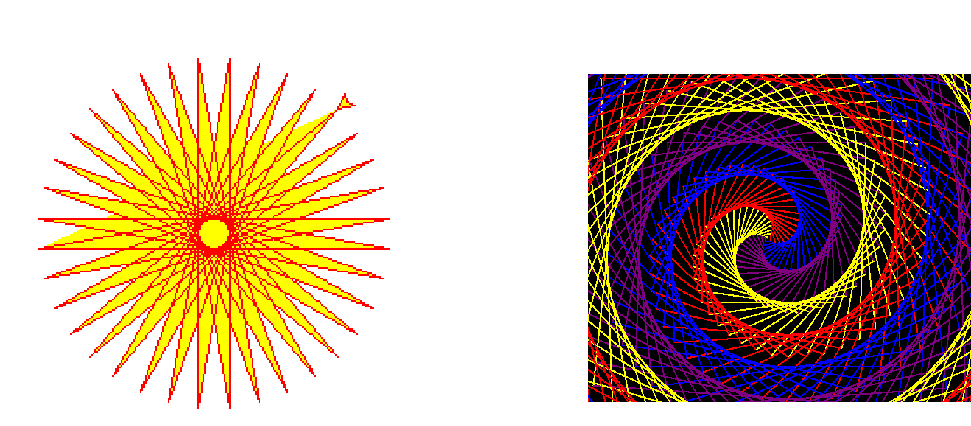 教师演示python画图【新知讲授】（3min）从绘制简单的等边三角形开始，了解pyhton绘图过程。turtle 库函数及使用【活动一设计】（3min）补充程序，画一个等边三角形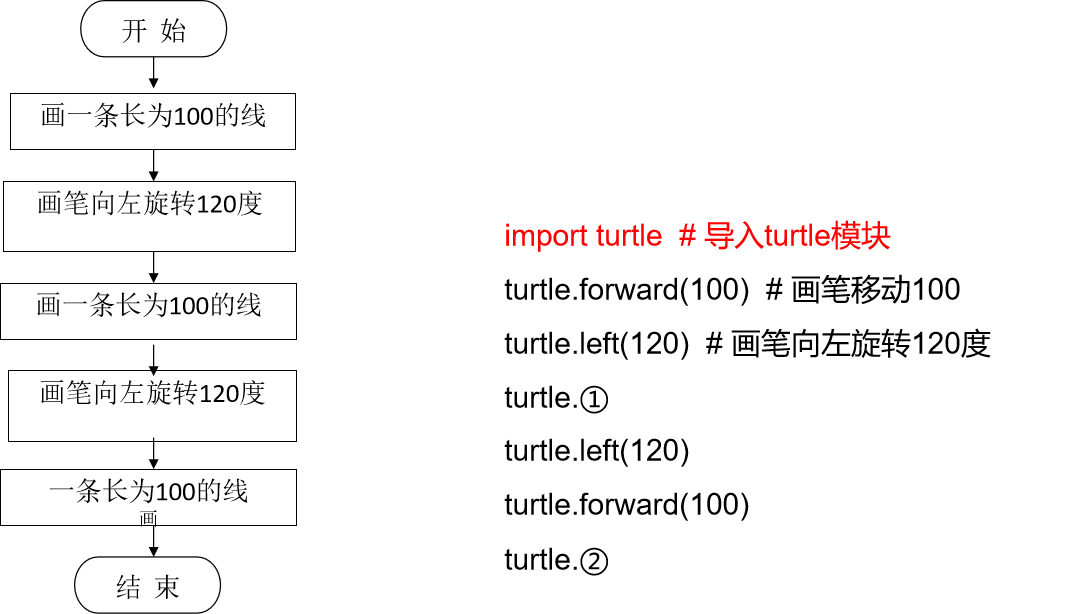 【新知讲授】（5min）通过绘制等边三角形，引入循环的概念1.循环：计算机程序周而复始地重复同样的步骤，称为循环。for功能：重复一定次数的循环。for格式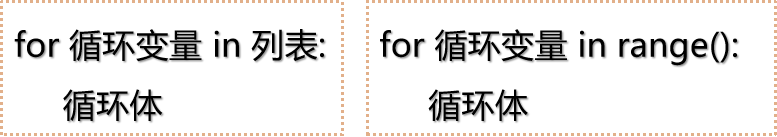 2.range()函数：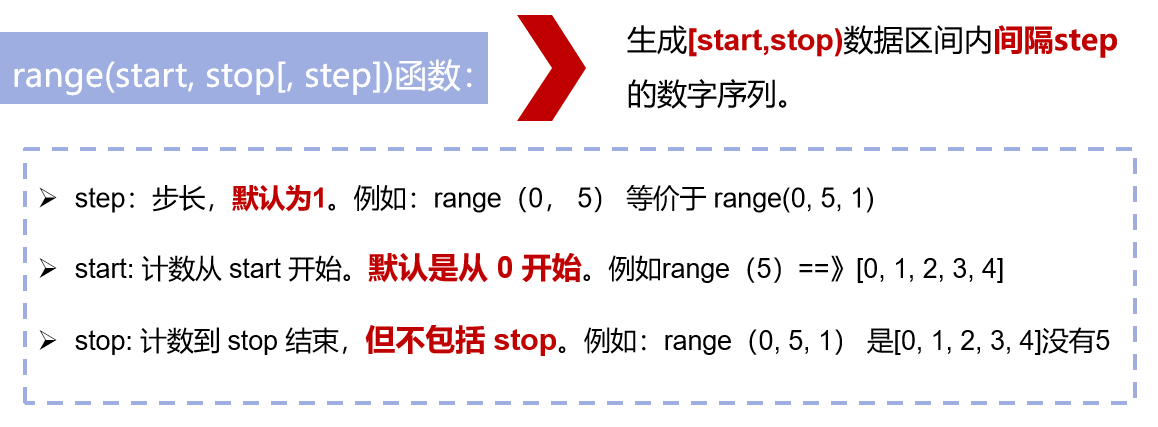 【活动二设计】（3min）补充程序，使用循环画一个等边三角形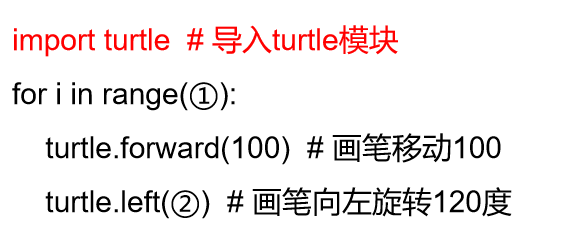 【新知讲授】（6min）通过给三角形着色，引入列表的使用。1.常用颜色2.turtle 常用画笔及颜色命令3.列表【活动三设计】（3min）补充程序，给三角形着不同的颜色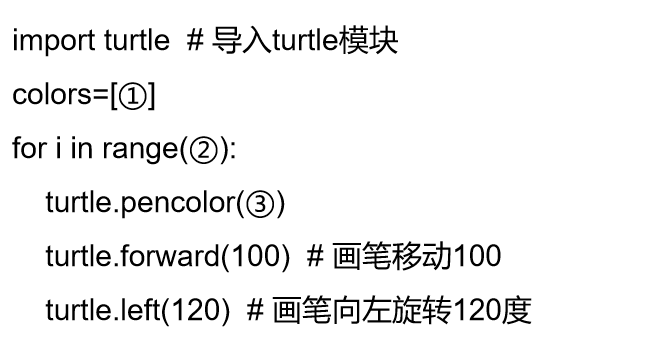 【新知讲授】（2min）通过以上程序总结循环变量的作用。控制循环次数。借助循环变量存储的信息进行计算。【活动四设计】（7min）三人一组，绘制自己喜欢的图案，并添加合适的颜色。【作品展示】（2min）抽取小组作品并进行评价。【课堂小结】（1min）通过思维导图总结本节课的知识点。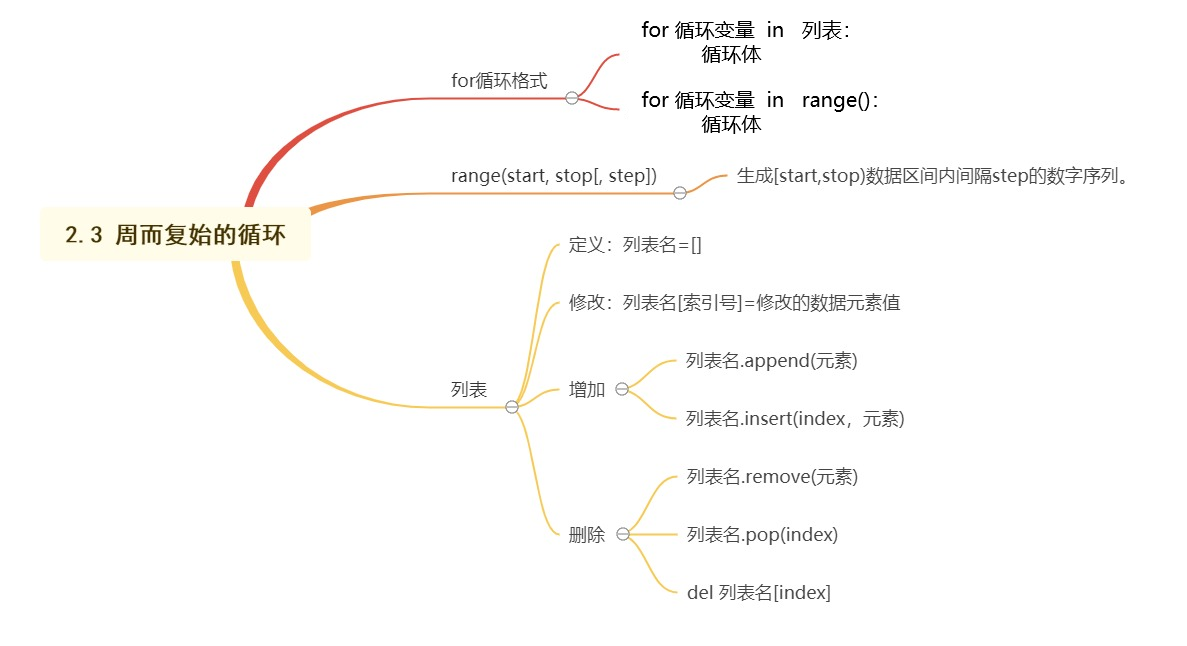 五、板书设计2.3 周而复始的循环1.for循环结构   2.列表的使用命  令说  明turtle.forward(distance)向当前画笔方向移动distance像素长turtle.backward(distance)向当前画笔相反方向移动distance像素长度turtle.right(degree)顺时针移动degree°turtle.left(degree)逆时针移动degree°颜色说  明颜色说  明yellow黄色green绿色blue蓝色black黑色red红色purple紫色命  令说  明turtle.pencolor(color)绘制图形的画笔颜色,color为颜色参数turtle.fillcolor(color)绘制图形的填充颜色，color为颜色参数turtle.color(color1，color2)同时设置pencolor=color1, fillcolor=color2turtle.bgcolor(color)设置背景颜色，color为颜色参数turtle.pensize(size )设置画笔大小，size为大小参数